Weihnachten mit Panasonic und Google Sprachgesteuerten Panasonic Lautsprecher SC-GA10 kaufen und Google Chromecast Audio gratis dazu bekommenPRESSEINFORMATION
Nr.064/FY 2017, Dezember 2017Diesen Pressetext und die Pressefotos (downloadfähig mit 300 dpi) finden Sie im Internet unter www.panasonic.com/de/corporate/presse.htmlHamburg, Dezember 2017 – „Ok Google, spiel Last Christmas“– pünktlich zum Weihnachtsgeschäft bringt Panasonic seinen sprachgesteuerten und stylishen Lautsprecher SC-GA10 mit integriertem Google Assistant auf den Markt. Dafür hat sich das Technikunternehmen zusammen mit Google ein ganz besonderes Extra überlegt:  Zu jedem Speaker gibt es zusätzlich einen Google Chromecast Audio gratis dazu. Bis zum 31. Januar 2018 bietet Panasonic dieses exklusive Einführungsangebot an.**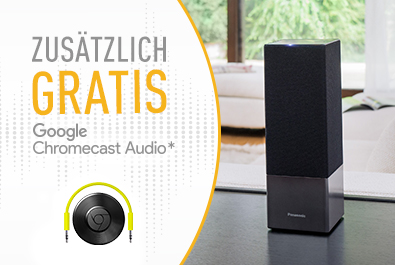 Als erster Lautsprecher mit integriertem Google Assistant im Panasonic Sortiment überzeugt der SC-GA10 mit einer Kombination aus erstklassigem Sound und komfortabler Sprachsteuerung. Anlässlich der Markteinführung des Speakers und als besonderes Highlight der Kooperation legt Panasonic noch einen drauf: Ein Gratis-Google Chromecast Audio beim Kauf des Lautsprechers rundet das smarte Angebot ab.Smarter Alltagshelfer in elegantem Gewand – Lautsprecher SC-GA10Das Herzstück eines vernetzten und audiophilen Heims: der hochwertige Speaker wartet mit einer exzellenten Klangqualität auf. Die herausragende Audiotechnologie gewährleistet eine klare Stimmwiedergabe und eine optimale Verteilung des Klangs im Raum. Via Sprachbefehl spielt das Gerät die gewünschte Musik ab, gibt Auskunft über Wetter oder Verkehr, bedient kompatible Smart Home Geräte, stellt Timer und Erinnerungen ein und vieles mehr. Darüber hinaus besticht der Speaker mit anspruchsvollem Design: Die puristische Optik mit klar definierten Linien verleiht dem cleveren Alltagshelfer eine zeitlose Eleganz, die sich wunderbar in jeden Wohnungsstil integriert. Das ideale Geschenk für jeden mit hohen Ansprüchen an Klang und Design und einer Vorliebe für smarte Gadgets.Google Chromecast Audio gratis dazu erhaltenDie perfekte Ergänzung zum GA10 ist der Google Chromecast Audio Adapter. Die Kombination beider Geräte ermöglicht ein unkompliziertes, synchrones Musik-Streaming in der ganzen Wohnung. Einfach den Google Chromecast Audio an eine beliebige Musikanlage mit AUX Eingang anschließen und - ebenso wie den GA10 Lautsprecher - in der Google Home App einrichten. In der App lassen sich die Geräte individuell benennen, zum Beispiel „GA10 Wohnzimmer“ und „Lautsprecher Küche“. So kann Musik entweder via Sprache oder via App auch in den Nebenraum geschickt werden.* Google Chromecast Audio ist eine Marke der Google LLC** Teilnahmebedingungen und weitere Informationen unter   www.panasonic.de/zugabe-ga10 Über Panasonic:Die Panasonic Corporation gehört zu den weltweit führenden Unternehmen in der Entwicklung und Produktion elektronischer Technologien und Lösungen für Kunden in den Geschäftsfeldern Consumer Electronics, Housing, Automotive und B2B Business. In der fast 100-jährigen Unternehmensgeschichte expandierte Panasonic weltweit und unterhält inzwischen 495 Tochtergesellschaften und 91 Beteiligungsunternehmen. Im abgelaufenen Geschäftsjahr (Ende 31. März 2017) erzielte das Unternehmen einen konsolidierten Netto-Umsatz von 7,343 Billionen Yen / 56,3 Milliarden EUR. Panasonic hat den Anspruch, durch Innovationen über die Grenzen der einzelnen Geschäftsfelder hinweg Mehrwerte für den Alltag und die Umwelt seiner Kunden zu schaffen. Weitere Informationen über das Unternehmen sowie die Marke Panasonic finden Sie unter www.panasonic.com/global/home.html und www.experience.panasonic.de/.Weitere Informationen:Panasonic DeutschlandEine Division der Panasonic Marketing Europe GmbHWinsbergring 1522525 HamburgAnsprechpartner für Presseanfragen:
Michael Langbehn
Tel.: 040 / 8549-0 
E-Mail: presse.kontakt@eu.panasonic.com 